Antibiotic-resistant tagDifficulty:3 | Ages: 7-16 | Scientific | Physical | Time: 10-20 minsLearning objectivesAntibiotics are special medicine that only work on bacteriaBacteria are becoming resistant to antibiotics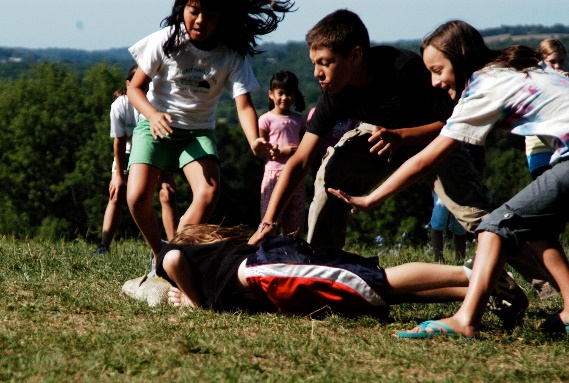 Pictured: Children playing Antibiotic-Resistant Tag EquipmentTwo coloured t-shirts or arm bands	Stickers or tokens (enough for three per child)Activity instructionsGame 1Choose one member of the group to represent a bacterial infection, for instance bacteria that causes a chest or ear infection. Ask this child to wear one of the t-shirts or arm bandsGive each of the other children 3 stickers/tokens which represent antibioticsThe ‘bacteria’ chase the children and when they catch one, that person is infected. They must give up a sticker to the bacteria (ie they have used an antibiotic) to clear the infection and remain in the game. Once they have used all of their antibiotics (they have been infected 3 times) they are out of the game and must sit on the side.The game continues until only the bacteria remainsGame 2Repeat the game but this time ask 2 children to be bacteria and wear the two different coloured t shirts/arm bands. One of the children is ‘antibiotic sensitive’ bacteria and the other ‘antibiotic resistant’ bacteria. The game plays as before, however the antibiotic stickers do not work against the antibiotic resistant bacteria and children caught by this player are immediately out of the game.The game should finish a lot quicker than previously. Discuss with children the effect that having antibiotic resistant bacterial infections had in the game and what this might mean for real life.  